Краевое государственное бюджетное общеобразовательное учреждение для обучающихся, воспитанников с ограниченными возможностями здоровья    «Маралихинская общеобразовательная школа-интернат»КОРРЕКЦИОННО – РАЗВИВАЮЩЕЕ  ЗАНЯТИЕпо ТЕМЕ:«ПРОСТРАНСТВЕННО - ВРЕМЕННАЯ ОРИЕНТИРОВКА»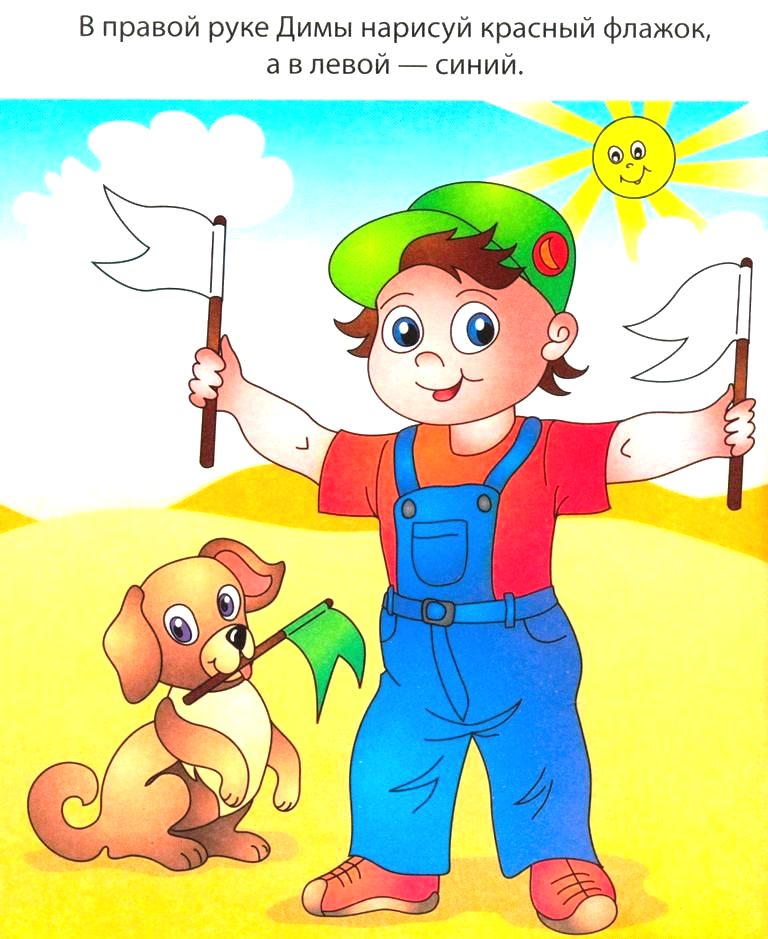 Барсукова Татьяна Васильевна, учитель - дефектологс. МаралихаКласс: 1Форма занятия: групповаяТема: Пространственно – временная  ориентировка.Цель:  Формирование пространственно – временных представлений. Образовательные задачи:совершенствовать  умение ориентироваться на себе, в пространстве и на плоскости;продолжать формировать временные представления (части суток, дни недели, время года); закреплять знания о геометрических фигурах, основных цветах. Коррекционно – развивающие задачи:активизировать слуховое и зрительное, пространственное восприятие и внимание;коррегировать мыслительные процессы, память;развивать и укреплять мелкую моторику рук,  мышц пальцев и кистей рук; развивать познавательную и речевую активность.Воспитательные задачи:воспитывать волевые качества личности (усидчивость, дисциплинированность, сдержанность) и положительное отношение к результатам своей деятельности. Ход занятия:Дефектолог: Прозвенел и смолк звонок.                   Начинается урок.                   Мы за парты тихо сели,                   Друг на друга посмотрели,                    Улыбнулись от души –                    До чего мы хороши!Дефектолог:  Здравствуйте, ребята. Я очень рада видеть вас на своем занятии.  Ребята, а вы любите смотреть сказки, мультфильмы?  Каких сказочных героев вы знаете? Дефектолог:  К нам сегодня в гости пришел тоже сказочный герой, посмотрите, может, кто знает, как его зовут? Тогда давайте с ним знакомиться. Его зовут Незнайка. Как вы думаете, почему его все так называют?Дефектолог:  Незнайка — самый известный коротышка Цветочного города. Он известный врунишка, хвастунишка и лентяй. А в вашем классе есть Незнайки? Ребята, Незнайка пришел к вам за помощью. Надоело Незнайки быть неучем, все над ним смеются,  хочет Незнайка стать умным. Давайте поможем Незнайке – научим его тому, что сами умеем делать. Вы готовы? Тогда начинаем.Дефектолог:  Скажите, на какие 4 части можно разделить сутки? Учащиеся:  Утро, день, вечер, ночь.Дефектолог: Молодцы. Игра «Назови время суток» по картинке.Игра «Расставь по порядку».Игра «Чего не стало?» Когда я скажу «Ночь», вы будете закрывать глаза. Когда услышите «День», открываете глаза и определяете, что изменилось, чего? С доски убирается картинка с одним из времени суток.Дефектолог:  Какие же вы все молодцы! Ребята, какой день недели сегодня?- Какой был вчера?- Какой будет завтра?- Назовите дни недели.- Сколько всего дней недели?- Сколько дней вы учитесь?- Сколько дней вы отдыхаете? - В какие дни вы отдыхаете?- Какой день неделю начинает?- Какой день неделю заканчивает?Игра «Назови день недели». Ученик вытаскивает любую цифру от 1 до 7 и называет, какой это день недели.Дефектолог:  Послушайте внимательно стихотворение:Стоял ученик на развилке дорог.
Где право, где лево, понять он не мог.Но вдруг ученик в голове почесал
Той самой рукою, которой писал.
И мячик кидал, и страницы листал.
И ложку держал, и полы подметал.
«Победа!» — раздался ликующий крик.
Где право, где лево, узнал ученик.Дефектолог:  Что не мог понять ученик?Учащиеся:  Где лево, где право.Дефектолог:  А вы знаете, где лево, где право? Сейчас мы это проверим. Сначала предлагаю выполнить  упражнение «Наши ручки».Упражнение «Наши руки».Это – правая рука, Это – левая рука.Справа – шумная дубрава, Слева – быстрая река…Обернулись мы, и вот стало всё наоборот. Слева – шумная дубрава, Справа – быстрая река.Дефектолог:  Чтобы правильно выполнить следующее задание нужно внимательно слушать учителя.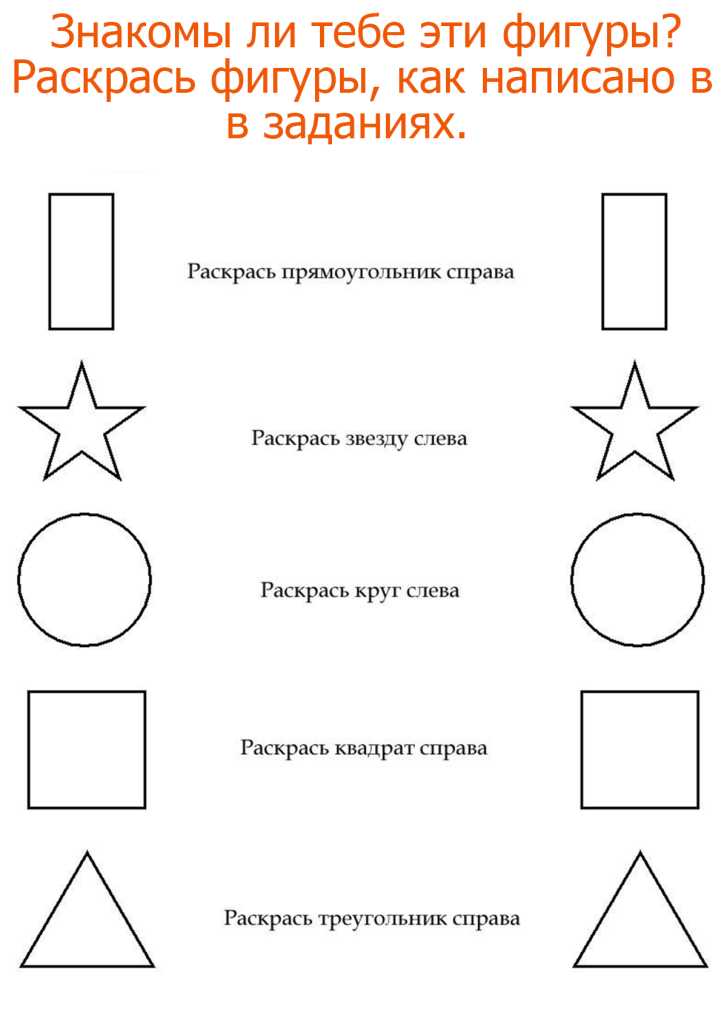 Дефектолог:  А сейчас мы с вами проверим, правильно ли вы раскрасили. Незнайка ребята, тоже раскрасил. Давайте сравним свои листочки с листком Незнайки.  (На доске учитель размещает правильный вариант раскраски).Дефектолог: Поднимите руку тот, кто раскрасил правильно. Молодцы! А ребята, которые допустили ошибки, будут более внимательными и в следующей задании они  нас с вами обязательно порадуют.Дефектолог: Продолжаем наше занятие. И сейчас я предлагаю игру «Собери картинку» (разрезная картинка). 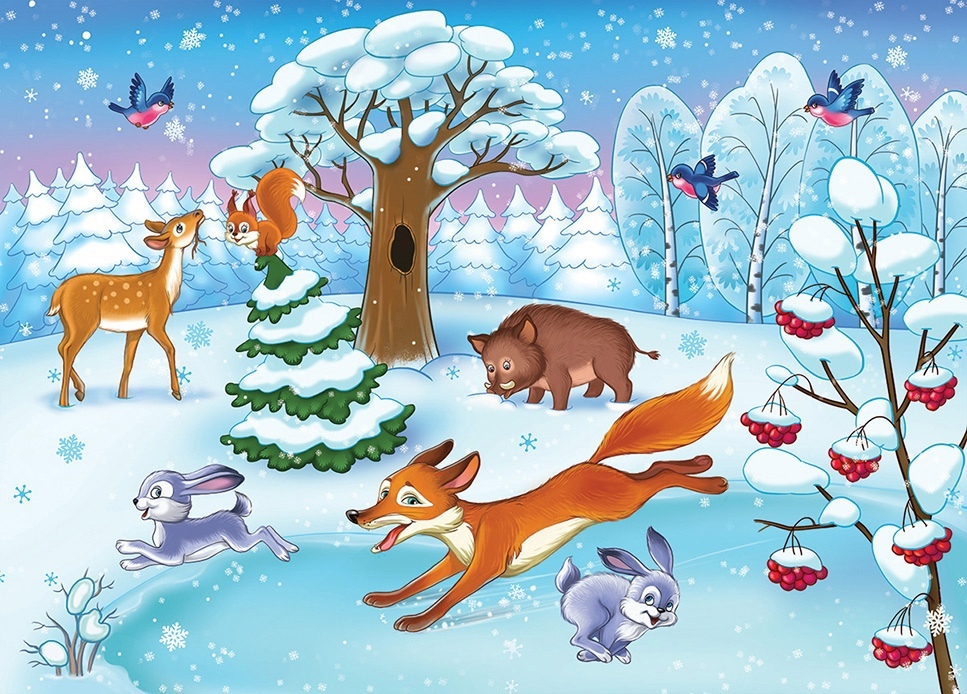 Дефектолог: А теперь ответь на вопросы:Кто изображен на картинке? Давайте назовем этих животных?Какие это животные?Какое время года  изображено на картинке? Почему вы так решили?Какие времена года вы еще знаете?Сколько птичек на картинке? Сколько птичек находится слева от дерева? Сколько из них летит вправо? В какую сторону бежит лиса? С какой стороны от дерева находится кабан?Где находится белочка?Дефектолог: Молодцы, ребята! Вы отлично справились с этим заданием. А сейчас мы с вами поиграем в игру «Верно - неверно».  Я  вам  буду  говорить  предложения,  а  вы,  если  я  скажу  верно  – хлопаете в ладоши, неверно – топаете.Зимой  идет  снег.Зимой  дети  купаются  и  загорают.Зимой  листья  на  деревьях  желтые.Зимой  дети  катаются  на  лыжах.Зимой  можно собирать ягоды.Зимой на улице летает много красивых бабочек.Зимой  мы  надеваем   шубы  и  обуваем  валенки.Зимой мы встречаем Новый год.Дефектолог:  Наше занятие подходит к концу. Скажите, кому мы с вами сегодня помогали?  Чему мы с вами учили сегодня Незнайку, какие темы повторили?Учащиеся: Повторили части суток, дни недели, где лево и право.Дефектолог:  Что понравилось тебе на занятии?Какое задание было самым сложным?Какая игра была самой интересной?Вам понравилось помогать Незнайке?Покажите смайлик, какое у вас настроение после нашего занятия.Дефектолог: Я очень рада, что вы у меня такие умные и способные дети, готовые в любую минуту прийти на помощь. Сегодня вы совершали хороший поступок. Незнайка решил вас отблагодарить и оставил вам сюрприз. Но вы должны его отыскать по инструкции (дойди до двери, поверни направо…….). Занятие закончено. Можете отдыхать. До свидания.